Мои друзья – помощники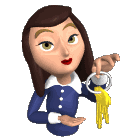 	Сайт президента РФ http://news.kremlin.ru/ Сайт Министерство образования и науки РФ http://xn--80abucjiibhv9a.xn--p1ai/   Федеральный портал "Российское образование"  http://www.edu.ru/ Федеральный центр информационно-образовательных ресурсов (ФЦИОР)  http://fcior.edu.ru/ Российский общеобразовательный портал http://www.school.edu.ru/default.asp Социальная сеть работников образования «Наша сеть»  	http://nsportal.ru/ ЛОГОПЕД.РУ (Электронный портал логопедов и дефектологов) http://www.logoped.ru/ Портал "Логопеды.ru" http://logopedy.ru/portal/ Логопедический сайт «Болтунишка» http://www.boltun-spb.ru/index.html Логопедический портал http://logoportal.ru/ Логопедический портал http://logoportal.ru/ Cайт Logopedia.by http://logopedia.by/СОВРЕМЕННЫЕ ТЕХНОЛОГИИ В МОЕЙ  РАБОТЕ 		 В коррекционно-развивающем процессе использую современные технологии и методики. Я работаю с детьми с различной патологией – нарушением социального общения, задержкой психо-речевого развития, умственной отсталостью, РДА  и т. д.  Поэтому  в работе использую многие программы обучения и воспитания детей с ограниченными возможностями: Екжанова Е.А., Стребелева Е.А. Коррекционно-развивающее обучение и воспитание. Программа школьных образовательных учреждений компенсирующего вида для детей с нарушением интеллекта. - М.: Просвещение, 2005Подготовка к школе детей с задержкой психического развития. Книга 1,2 / Под общей ред. С.Г. Шевченко. . —— М.: Школьная Пресса, 2003,   Методика Марии Монтессори. Питерси М., Трилор Р. Маленькие ступеньки. Программа ранней педагогической помощи детям с отклонениями в развитии. Пер. с английского. М.: Ассоциация Даун Синдром, 2001Л. Г. Нуриева Развитие речи у аутичных детей. – М., 2003Шоплер Э., Ланзинд М., Ватерc Л. "Поддержка аутичных и отстающих в развитии детей (0-6 лет). Сборник упражнений для специалистов и родителей по программе TEACH"Юлия Эрц "Методы обучения и коррекции поведения в АВА программе для детей с аутизмом"Бондарь Т.А., Захарова И.Ю., и др. Подготовка к школе детей с нарушениями эмоционально-волевой сферы: от индивидуальных занятий к обучению в классе. – М. 2012Сохраняя опыт педагогов новаторов, применяю в работе современные технологии.  Для этого были освоены компьютерные программы по созданию презентаций. Изучила и применяю на практике метод мнемотехники;  здоровье сберегающие технологии. Метод  мнемотехники  -    совокупность  специальных  приёмов  и способов, облегчающих запоминание нужной информации и увеличивающих объём памяти путём образования ассоциаций (связей). Метод мнемотехники позволяет  улучшить:  память,  воображение,  мышление,  речь,  мелкую моторику  детей,    формировать  навык  общения  у  детей  с  ограниченными возможностями здоровья.  Одним  из  наиболее  эффективных  средств,  применяемых  в  процессе  педагогической  работы,  является  применение информационно-коммуникативных технологий:  1. обрабатывание данных полученные в процессе работы  в программах -Microsoft Office Word 2007,-Microsoft Office Power Point 2007 и т.д. 2.мультимедийные презентации для диагностики познавательной деятельности детей; 3. Презентация для стимуляции речевой активности не говорящих детей, например,  «Голоса животных»  4. Презентации для развития грамматического строя речи.  5. Презентации для развития речи детей 6.  Презентации по ФЭМП